ΠΑΝΕΠΙΣΤΗΜΙΟ ΠΕΛΟΠΟΝΝΗΣΟΥ                                                                 ΑΔΑ: ΩΕΗΖ469Β7Δ-ΝΟ9ΠΡΥΤΑΝΕΙΑ                                                          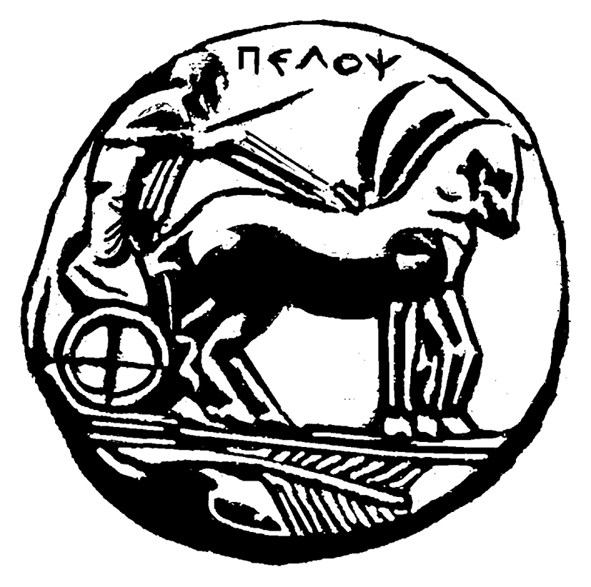 Ερυθρού Σταυρού 28 & Καρυωτάκη22100 Τρίπολη                                                                    Τηλ.: 2710-372113-372120Πληρ. : Γ.Κομποχόλη  ΠΡΟΣΚΛΗΣΗ ΕΚΔΗΛΩΣΗΣ ΕΝΔΙΑΦΕΡΟΝΤΟΣ  ΓΙΑ ΤΗΝ ΠΡΟΣΛΗΨΗ  ΔΙΔΑΣΚΟΝΤΩΝ ΣΎΜΦΩΝΑ ΜΕ ΤΟ  Π.Δ. 407/80 ΣΤΟ ΤΜΗΜΑ ΟΙΚΟΝΟΜΙΚΩΝ ΕΠΙΣΤΗΜΩΝ  ΤΟΥ ΠΑΝΕΠΙΣΤΗΜΙΟΥ ΠΕΛΟΠΟΝΝΗΣΟΥ  ΓΙΑ ΤΟ ΕΑΡΙΝΟ ΕΞΑΜΗΝΟ ΤΟΥ ΑΚΑΔΗΜΑΪΚΟΥ ΕΤΟΥΣ 2016-2017Το Πανεπιστήμιο Πελοποννήσου σύμφωνα με την υπ’ αριθμ. 10/11-10-2016  Απόφαση της Συγκλήτου(Συνεδρίαση 95η) και με την από 15-11-2016 απόφαση που ελήφθη στην  Συνεδρίαση της 3ης Συνέλευσης  της Κοσμητείας  της Σχολής  Οικονομίας, Διοίκησης και Πληροφορικής του Πανεπιστημίου  Πελοποννήσου και λαμβάνοντας υπόψη τις διατάξεις του Π.∆. 407/1980, άρθρο 5, του Ν.1566/1985, άρθρο 79, παρ. 6, περ. ιδ΄, του  Ν.4009/2011, άρθρο 80, παρ. 6 και του Ν. 4386, άρθρο 28, παρ.3 και 4,  προκηρύσσει την πλήρωση θέσης διδακτικού και εκπαιδευτικού προσωπικού με σχέση εργασίας ιδιωτικού δικαίου ορισμένου χρόνου, προκειμένου να καλύψει εκπαιδευτικές ανάγκες του Τμήματος Οικονομικών Επιστημών της Σχολής  Οικονομίας, Διοίκησης και Πληροφορικής του Πανεπιστημίου Πελοποννήσου, που εδρεύει στην Τρίπολη , για το εαρινό εξάμηνο του ακαδημαϊκού έτους 2016-2017  και για την διδασκαλία του γνωστικού αντικειμένου:Η πρόσληψη των υποψηφίων που θα επιλεγούν θα γίνει σύμφωνα με την υπ’αριθμ.Φ.125.5/7/155285/Ζ2-22.09.2016 απόφαση  του  Υπουργείου Παιδείας, Έρευνας  και Θρησκευμάτων, με την οποία κατανέμονται στο Πανεπιστήμιο Πελοποννήσου οι σχετικές πιστώσεις για την πρόσληψη διδακτικού και εκπαιδευτικού προσωπικού με σχέση εργασίας Ιδιωτικού Δικαίου Ορισμένου Χρόνου για το ακαδημαϊκό έτος 2016-2017. Οι επιλεγέντες θα προσληφθούν στην βαθμίδα του Λέκτορα.Καλούνται οι ενδιαφερόμενοι που διαθέτουν τα νόμιμα προσόντα να καταθέσουν  τα παρακάτω δικαιολογητικά: 1. Τυποποιημένη αίτηση (το έντυπο είναι διαθέσιμο στην ιστοσελίδα του     Πανεπιστημίου: www.uop.gr /Ανακοινώσεις/Θέσεις Εργασίας).2. Αντίγραφα των τίτλων σπουδών (ΔΙΚΑΤΣΑ / ΔΟΑΤΑΠ όπου απαιτείται) σε δύο (2)    αντίτυπα.3. Βιογραφικό σημείωμα  για τις σπουδές και την επιστημονική δράση των υποψηφίων  [σε     έντυπη μορφή (1 φορά) και  σε ηλεκτρονική μορφή (αρχείο Microsoft Word) ].4. Αναλυτικό υπόμνημα για τα πρωτότυπα επιστημονικά δημοσιεύματα [σε έντυπη μορφή     (1 φορά) και  σε ηλεκτρονική μορφή (αρχείο Microsoft Word )].5. Ένα (1) αντίγραφο ερευνητικών εργασιών (σε ηλεκτρονική μορφή/αρχείο Microsoft    Word).                                                                                                                                       ΑΔΑ: ΩΕΗΖ469Β7Δ-ΝΟ9Οι αιτήσεις και τα απαιτούμενα δικαιολογητικά θα  αποστέλλονται από τις 29/12/ 2016 έως και τις 13/01/ 2016 στη Γραμματεία του Τμήματος Οικονομικών Επιστημών, (Θέση Σέχι – Πρώην 4ο Πεδίο Βολής, 22100-Τρίπολη).  Αρμόδια υπάλληλος: Γιαννακοπούλου Δήμητρα  (τηλ.: 2710-230123 & 2710-230128,  10:00 π.μ. - 13:00 μ.μ.)                                                                                                   Τρίπολη   22  Δεκεμβρίου  2016Ο Πρύτανης  του Πανεπιστημίου ΠελοποννήσουΚαθηγητής   Κωνσταντίνος Γ.  ΜασσέλοςΓΝΩΣΤΙΚΟ ΑΝΤΙΚΕΙΜΕΝΟΛογιστική ΙΙ